EL PASO COALITION for the HOMELESS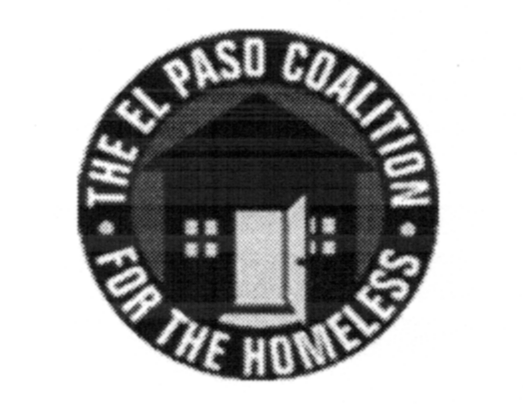 GENERAL MEMBERSHIPJuly 12, 2018                                                       CASFV Family Resource Center, 580 GilesCall to Order- The meeting was called to order by Executive Director Carol Bohle at 9:05 a.m.  Welcome and Introductions- Carol welcomed the members and thanked CASFV for hosting.  Sandra Garcia provided an overview of the services provided by the organization.  Members in attendance from various agencies introduced themselves.  Approval of Minutes – A motion for approval of the EPCH General Membership Meeting minutes from June 12, 2018 was made by Connie Jimenez and seconded by Art Jaime.  The minutes were approved as presented.  EPCH Board Report – Everett Saucedo, EPCH Board member, reviewed the items discussed at the Board’s June meeting including an update from Law Enforcement and a review of the joint work session between the EPCH and CoC Boards.  Meetings are held at 11:30 on the third Wednesday of each month at TRLA.CoC Board Report – EdRicardo Gandara, CoC Board chair, provided an updated from the CoC Board’s June meeting.  Meetings are held at 4:00 p.m. on the second Thursday of each month.  This month’s meetings will be held at The Salvation Army Board room.   EPCH Planning Committee – Shadecie Walker, Chair of the Planning Committee, discussed items from this month’s meeting including the Opportunity Center’s HOPE Clinic scheduled for October 17, 2018 at 6:00 a.m., the Coordinated Assessment procedures and a discussion regarding Strategic Planning Objective #4.   Meetings are held the second Tuesday of each month at 9:00 a.m. at TRLA.    Coordinated Assessment Discussion – Camille Castillo, HUD Project Coordinator, along with CAS operators facilitated a Q&A regarding Coordinated Assessment, what it is and what it is not.  Coffee with Leslie – Leslie Canada, Programs Analyst, reviewed community-wide performance for Metric 7, including 7a, 7b 1 &2.  She also provided an updated regarding overall exits to PSH.Coffee with Everett – Everett Saucedo, Attorney with Texas Rio Grande Legal Aid, Legal Clinic for the Homeless, provided information regarding Master Leases, the relationship between the landlord, tenant and service provider and how they can be utilized in homeless programs. Agency Announcements – Agency announcements were made.Adjourn – A motion was made by Shadecie to adjourn to Strategic Plan subcommittees at 10:40 a.m.  